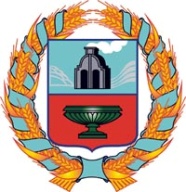 АДМИНИСТРАЦИЯ  ЗАВОДСКОГО СЕЛЬСОВЕТАТюменцевского района Алтайского краяПОСТАНОВЛЕНИЕп. ЗаводскойО повышении предельных размеровденежных вознаграждений выборныхдолжностных лиц местного самоуправления,осуществляющих свои полномочия напостоянной основе, и предельных размеровдолжностных окладов муниципальных служащих              На основании постановления правительства Алтайского края от 31.05.2019 №199 "О повышении предельных размеров денежных вознаграждений депутатов, выборных должностных лиц местного самоуправления, осуществляющих свои полномочия на постоянной основе, и предельных размеров должностных окладов муниципальных служащих и о внесении изменений в постановление Администрации Алтайского края от 31.01.2008 года №45, постановления Администрации Тюменцевского района от 05.06.2019 №195  "О повышении предельных размеров денежных вознаграждений депутатов, выборных должностных лиц местного самоуправления, осуществляющих свои полномочия на постоянной основе, и предельных размеров должностных окладов муниципальных служащих"ПОСТАНОВЛЯЮ:              1. Повысить   с 1 января 2019 года в 1,15 раза установленные размеры денежных вознаграждений выборных должностных лиц местного самоуправления, осуществляющих свои полномочия на постоянной основе, и должностные оклады муниципальных служащих.             2.Установить, что при повышении денежных вознаграждений выборных должностных лиц местного самоуправления, осуществляющих свои полномочия на постоянной основе, и должностных окладов муниципальных служащих указанные размеры подлежать округлению до целого рубля в сторону увеличения.             3.Контроль за исполнением настоящего постановления оставляю за собой.             4.Настоящее постановление распространяет свое действие на правоотношения, возникшие с 01.01.2019 года.Глава Заводского сельсовета                                                           В.П.Паньков                                               коррупциогенных факторов не выявлено  05.06.2019 секретарь Л.В.Васильева05.06.2019№9